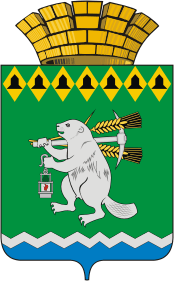 Дума Артемовского городского округаVII  созыв  заседаниеРЕШЕНИЕ от                    2022 года                                    				         №  О признании утратившим силу решения Думы Артемовского городского округа от 23.12.2010 № 1017 «Об утверждении Положения о молодежном Парламенте Артемовского городского округа»Заслушав и обсудив проект решения Думы Артемовского городского округа «О признании утратившим силу решения Думы Артемовского городского округа от 23.12.2010 № 1017 «Об утверждении Положения о молодежном парламенте Артемовского городского округа», в соответствии со статьей 23 Устава Артемовского городского округа, Дума Артемовского городского округаРЕШИЛА:Признать утратившим силу решение Думы Артемовского городского округа от 23.12.2010 № 1017 «Об утверждении Положения о молодежном парламенте Артемовского городского округа».Решение вступает в силу со дня опубликования. Опубликовать настоящее решение в газете «Артемовский рабочий», разместить на Официальном портале правовой информации Артемовского городского округа (www.артемовский-право.рф) и на официальном сайте Думы Артемовского городского округа в информационно-коммуникационной сети «Интернет».4. Контроль за исполнением настоящего решения возложить на постоянную комиссию по вопросам местного самоуправления, нормотворчеству и регламенту (Упорова  Е.Ю.).Председатель Думы Артемовского городского округа_______________         В.С. АрсеновГлава Артемовского городского округа__________________К.М. Трофимов